 CORPORACION DE ACUEDUCTOS Y ALCANTARILLADOS DE PUERTO PLATA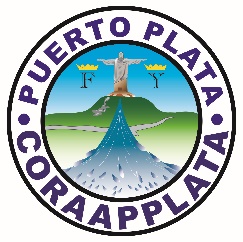 (CORAAPPLATA)INFORME DE PRESUPUESTOS DE PROGRAMAS Y PROYECTOSDel 1 de junio al 30 del 2018, la Corporación de Acueductos y Alcantarillados de Puerto Plata (CORAAPPLATA) no inició proyectos de construcción de acueductos o sistemas de recolección de aguas residuales.Muy Atentamente,Ing. Nadleska VargasEnc. IngeneríaRNC  40505171-1“Año del Fomento de las Exportaciones”